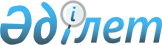 Об утверждении Правил организации получения начального, основного среднего, общего среднего, профессионального образования и профессиональной подготовки осужденных к лишению свободы
					
			Утративший силу
			
			
		
					Приказ Министра внутренних дел Республики Казахстан от 17 марта 2012 года № 147. Зарегистрирован в Министерстве юстиции Республики Казахстан 8 июня 2012 года № 7723. Утратил силу приказом Министра внутренних дел Республики Казахстан от 18 августа 2014 года № 516      Сноска. Утратил силу приказом Министра внутренних дел РК от 18.08.2014 № 516 (вводится в действие с 01.01.2015 года).

      В соответствии со статьями 104 и 108 Уголовно-исполнительного кодекса Республики Казахстан, ПРИКАЗЫВАЮ:



      1. Утвердить прилагаемые Правила организации получения начального, основного среднего, общего среднего, профессионального образования и профессиональной подготовки осужденных к лишению свободы.



      2. Признать утратившими силу следующие приказы Министра юстиции Республики Казахстан:



      1) от 21 декабря 2009 года № 169 «Об утверждении Правил организации деятельности общеобразовательных и профессиональных школ в исправительных учреждениях уголовно-исполнительной системы» (зарегистрированный в государственном Реестре нормативных правовых актов за № 5974, опубликованный в газете «Юридическая газета» № 66 (1862) от 12 мая 2010 года № 66 (1862), в газете «Заң газеті» от 12 мая 2010 года № 66 (1862), Собрании актов центральных исполнительных и иных центральных государственных органов Республики Казахстан № 8, 2010 года);



      2) подпункт 14) пункта 1 приказа Министра юстиции Республики Казахстан от 22 декабря 2010 года № 341 «О внесении изменений и дополнения в некоторые приказы Министра юстиции Республики Казахстан» (зарегистрированный в государственном Реестре нормативных правовых актов за № 6745, опубликованный в газете «Казахстанская правда» от 1 марта 2011 года № 74-75 (26495-26496), в газете «Егемен Қазақстан» от 15 февраля 2011 года № 46-47 (26449), Собрании актов центральных исполнительных и иных центральных государственных органов Республики Казахстан № 7, 2011 года).



      3. Комитету уголовно-исполнительной системы Министерства внутренних дел Республики Казахстан (Бердалин Б.М.) обеспечить:



      1) государственную регистрацию настоящего приказа в Министерстве юстиции Республики Казахстан;



      2) официальное опубликование настоящего приказа в средствах массовой информации;



      3) размещение настоящего приказа на интернет-ресурсе Министерства внутренних дел Республики Казахстан.



      4. Контроль за исполнением настоящего приказа возложить на заместителя министра внутренних дел Республики Казахстан генерал-майора Куренбекова А.Ж. и Комитет уголовно-исполнительной системы Министерства внутренних дел Республики Казахстан (Бердалин Б.М.).



      5. Настоящий приказ вводится в действие по истечении десяти календарных дней после дня его первого официального опубликования.      Министр

      генерал-лейтенант полиции                  К. Касымов«Согласован»

Министр образования и науки

Республики Казахстан

____________________ Б. Жумагулов

11 мая 2012 года

Утверждены           

приказом Министра внутренних дел

Республики Казахстан       

от 17 марта 2012 года № 147    

Правила

организации получения начального, основного среднего, общего

среднего, профессионального образования и профессиональной

подготовки осужденных к лишению свободы 

1. Общие положения

      1. Настоящие Правила организации получения начального, основного среднего, общего среднего, профессионального образования и профессиональной подготовки осужденных к лишению свободы (далее – Правила) устанавливают порядок организации получения начального, основного среднего, общего среднего, профессионального образования и профессиональной подготовки осужденных к лишению свободы.



      2. Правила разработаны в соответствии с Уголовно-исполнительным и Бюджетным кодексами Республики Казахстан, Законом Республики Казахстан «Об образовании».



      3. Общеобразовательные и профессиональные учебные заведения в исправительных учреждениях (далее - Школа) в своей деятельности руководствуются Конституцией, законами Республики Казахстан, актами Президента и Правительства Республики Казахстан и иными нормативными правовыми актами, а также настоящими Правилами и Уставом Школы.



      4. Учредительные документы Школы формируются в соответствии с требованиями гражданского законодательства Республики Казахстан. 

2. Порядок организации получения начального, основного

среднего, общего среднего, профессионального образования и

профессиональной подготовки осужденных к лишению свободы

      5. Школы в исправительных учреждениях создаются решением местных исполнительных органов по представлению органов уголовно-исполнительной системы областей и городов Астана, Алматы, согласованного с Управлениями образования областей и городов Астана, Алматы.



      6. Реорганизация и ликвидация Школы осуществляется в соответствии с гражданским законодательством Республики Казахстан.



      7. Особенности организации и деятельности Школы определяются Уставом Школы и настоящими Правилами.



      8. Образовательная деятельность Школы подлежит лицензированию в соответствии с законодательством Республики Казахстан о лицензировании.



      9. Прием в Школу осуществляется из числа осужденных, не имеющих основное среднее и общее среднее образование.



      10. Прием осужденных в Школу для получения профессионального образования производится на основании документов об образовании.



      11. Для определения уровня знаний осужденных обязательно проводится тестирование.



      12. При отсутствии документов об образовании директор Школы направляет запросы в органы управления образования областей, городов Астаны, Алматы, в ведении которых находится организация образования, в которой обучался осужденный. Зачисление оформляется приказом директора Школы, согласованным с начальником исправительного учреждения. Комплектование классов проводится на протяжении учебного года.



      13. Учащиеся школ, водворенные в штрафной изолятор и переведенные в помещение камерного типа, одиночную камеру, на строгие условия отбывания наказания обучаются по заочной форме.



      14. Осужденные, отбывающие пожизненное лишение свободы, к получению начального, основного среднего, общего среднего, профессионального образования не привлекаются. Им создаются условия для самообразования, не противоречащие порядку и условиям отбывания наказания.



      15. Профессиональная подготовка осужденных направлена на приобретение ими новых или измененных профессиональных навыков. Профессиональная подготовка не сопровождается повышением образовательного уровня обучающегося и осуществляется в соответствии со статьей 32-1 Закона Республики Казахстан «Об образовании».



      16. Осужденным, окончившим Школу, выдается документ государственного образца. Этот документ, а также табель успеваемости и посещаемости хранятся в личных делах осужденных и выдаются им на руки при освобождении от отбывания наказания.



      17. При переводе осужденного в другое исправительное учреждение, табель успеваемости и посещаемости приобщается к его личному делу.



      18. Зачисление в Школу осужденных, прибывших в исправительное учреждение позже начала учебного года, производится на основании данных, имеющихся в личных делах.



      19. Для сдачи экзаменов учащиеся освобождаются от работы в соответствии с Трудовым кодексом Республики Казахстан.



      20. В период учебного года не допускается перевод учащихся из одного исправительного учреждения в другое, если это не вызвано изменением вида исправительного учреждения, болезнью либо обеспечением его безопасности, реорганизацией или ликвидацией исправительного учреждения, производственной необходимостью с согласия осужденного. О каждом предстоящем переводе отдел (отделение, группа) специального учета учреждения ставит в известность директора Школы.



      21. В дни занятий не допускается привлечение учащихся к сверхурочным работам, связанным с отрывом от учебы. 

3. Учебно-воспитательная работа

      22. Учебный год в Школе начинается 1 сентября, при 2-х сменной работе промышленного предприятия учреждения, учебные занятия организуются в две смены и проводятся 5-6 дней в неделю. Время начала и окончания занятий, продолжительность перемен между уроками устанавливаются приказом директора Школы по согласованию с начальником исправительного учреждения. 

4. Учебно-материальная база, финансирование и отчетность

      23. Приобретение оборудования, а также расходы, связанные с содержанием помещений школ (коммунальные услуги, текущий ремонт и прочие затраты), оплата труда обслуживающего персонала, производится за счет средств исправительных учреждений. Оплата труда руководящих и педагогических работников, учебно-воспитательного персонала, приобретение и доставка учебников производится за счет средств местных бюджетов, предусмотренных на образование.
					© 2012. РГП на ПХВ «Институт законодательства и правовой информации Республики Казахстан» Министерства юстиции Республики Казахстан
				